PÀ£ÁðlPÀ gÁdå GUÁæt ¤UÀªÀÄ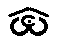 “GUÁæt ¨sÀªÀ£À” # 43,¦æªÀiïgÉÆ¸ï  gÉÆÃqï, ¨ÉAUÀ¼ÀÆgÀÄ-560025PÉÃAzÀæ PÀbÉÃjAiÀÄ  C¢üPÁjUÀ¼À zÀÆgÀªÁtÂ ¸ÀASÉåPÀæ.¸ÀAC¢üPÁjUÀ¼À ºÉ¸ÀgÀÄ¥ÀzÀ£ÁªÀÄPÀbÉÃjªÉÆ.¸ÀA1²æÃ.ºÉZï.n. §¼ÉUÁgÀCzsÀåPÀëgÀÄ080-2953367194490537212²æÃ. G¥ÉÃAzÀæ ¥ÀævÁ¥ï ¹AUï ¨sÁ.C.¸ÉÃªÀåªÀ¸ÁÜ¥ÀPÀ ¤zÉÃð±ÀPÀgÀÄ(o) - 080-29533672(F) -080-2953367377609669013²æÃªÀÄw ªÀÄ»§Æ©DqÀ½vÁ¢üPÁj080-29533679Intercom-2495914038834²æÃªÀÄw ¥ÀÄµÀà . fPÁAiÀÄðzÀ²ð ºÁUÀÆ ªÀÄÄRå eÁUÀÈvÁ¢üPÁjUÀ¼ÀÄ080-29533679Intercom-2597411129695²æÃªÀÄw ¥ÀÄµÀà . f¥ÀæzsÁ£À ªÀåªÀ¸ÁÜ¥ÀPÀgÀÄ (ªÁtÂdå)080-29533679Intercom-2597411129696qÁ|| dAiÀÄ®Qëöä ºÉZï.ªÉÊ¥ÀæzsÁ£À ªÀåªÀ¸ÁÜ¥ÀPÀgÀÄ (ºÀtPÁ¸ÀÄ)080-29533679Intercom-3295915672517²æÃ. ¦.r. PÀÄªÀiÁgïPÁAiÀÄð¥Á®PÀ C©üAiÀÄAvÀgÀgÀÄ080-29533679Intercom-2983106540398²æÃ. £ÁUÀgÁeï ±Á¹æG¥À ¥ÀæzsÁ£À ªÀåªÀ¸ÁÜ¥ÀPÀgÀÄ (vÁAwæPÀ)080-29533679Intercom-4082770708389²æÃªÀÄw f.JA.±ÉÆÃ¨sÁ¸ÀºÁAiÀÄPÀ ªÀåªÀ¸ÁÜ¥ÀPÀgÀÄ (¯ÉPÀÌ¥Àj±ÉÆÃzsÀ£É)080-29533679Intercom-33776096690910²æÃªÀÄw PÉ.JA. ªÀÄAdÄ¼À¸ÀºÁAiÀÄPÀ ªÀåªÀ¸ÁÜ¥ÀPÀgÀÄ (ºÀtPÁ¸ÀÄ)080-29533679Intercom-45776096690611²æÃ. ²ªÀ£ÀAd¥Àà f.Dgï.ªÀå.¤. gÀªÀgÀ D¥ÀÛ ¸ÀºÁAiÀÄPÀgÀÄ(o) - 080-29533672(F) -080-295336737760967054